附件2学生报名流程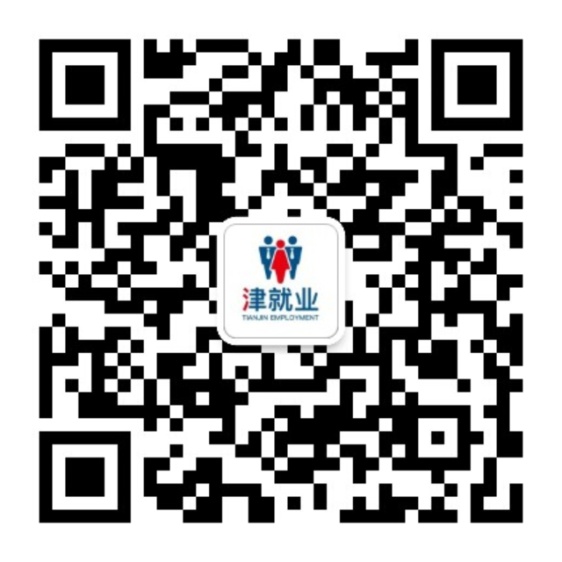 一、关注二维码；二、点击左下角“视频双选会”菜单项；三、点击页面内“报名进入会场”，进入并填写简历；四、进入会场投递简历。